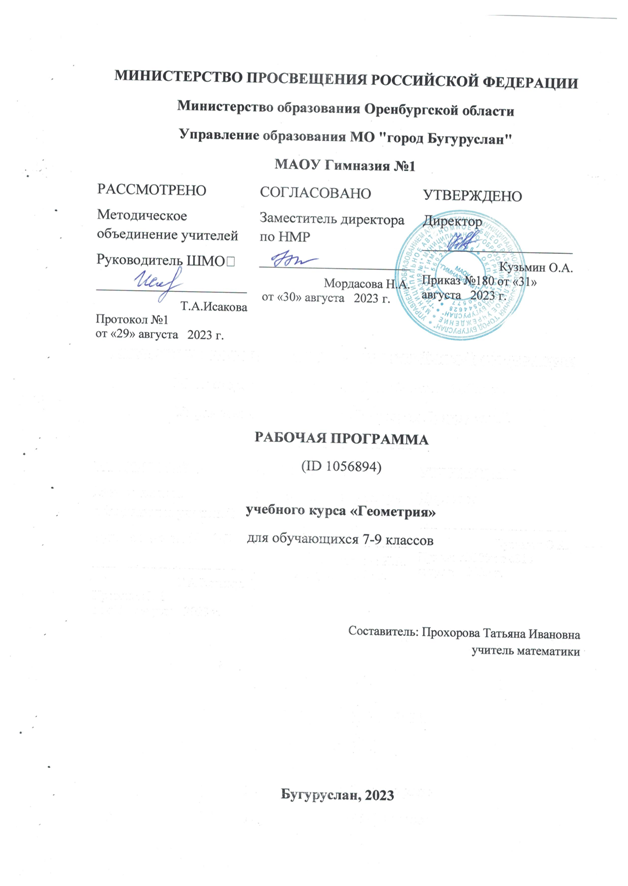 ПОЯСНИТЕЛЬНАЯ ЗАПИСКАГеометрия как один из основных разделов школьной математики, имеющий своей целью обеспечить изучение свойств и размеров фигур, их отношений и взаимное расположение, опирается на логическую, доказательную линию. Ценность изучения геометрии на уровне основного общего образования заключается в том, что обучающийся учится проводить доказательные рассуждения, строить логические умозаключения, доказывать истинные утверждения и строить контрпримеры к ложным, проводить рассуждения «от противного», отличать свойства от признаков, формулировать обратные утверждения. Второй целью изучения геометрии является использование её как инструмента при решении как математических, так и практических задач, встречающихся в реальной жизни. Обучающийся должен научиться определить геометрическую фигуру, описать словами данный чертёж или рисунок, найти площадь земельного участка, рассчитать необходимую длину оптоволоконного кабеля или требуемые размеры гаража для автомобиля. Этому соответствует вторая, вычислительная линия в изучении геометрии. При решении задач практического характера обучающийся учится строить математические модели реальных жизненных ситуаций, проводить вычисления и оценивать адекватность полученного результата. Крайне важно подчёркивать связи геометрии с другими учебными предметами, мотивировать использовать определения геометрических фигур и понятий, демонстрировать применение полученных умений в физике и технике. Эти связи наиболее ярко видны в темах «Векторы», «Тригонометрические соотношения», «Метод координат» и «Теорема Пифагора».Учебный курс «Геометрия» включает следующие основные разделы содержания: «Геометрические фигуры и их свойства», «Измерение геометрических величин», «Декартовы координаты на плоскости», «Векторы», «Движения плоскости», «Преобразования подобия».‌На изучение учебного курса «Геометрия» отводится 204 часа: в 7 классе – 68 часов (2 часа в неделю), в 8 классе – 68 часов (2 часа в неделю), в 9 классе – 68 часов (2 часа в неделю).‌‌СОДЕРЖАНИЕ ОБУЧЕНИЯ7 КЛАССНачальные понятия геометрии. Точка, прямая, отрезок, луч. Угол. Виды углов. Вертикальные и смежные углы. Биссектриса угла. Ломаная, многоугольник. Параллельность и перпендикулярность прямых.Симметричные фигуры. Основные свойства осевой симметрии. Примеры симметрии в окружающем мире.Основные построения с помощью циркуля и линейки. Треугольник. Высота, медиана, биссектриса, их свойства.Равнобедренный и равносторонний треугольники. Неравенство треугольника.Свойства и признаки равнобедренного треугольника. Признаки равенства треугольников.Свойства и признаки параллельных прямых. Сумма углов треугольника. Внешние углы треугольника.Прямоугольный треугольник. Свойство медианы прямоугольного треугольника, проведённой к гипотенузе. Признаки равенства прямоугольных треугольников. Прямоугольный треугольник с углом в 30°.Неравенства в геометрии: неравенство треугольника, неравенство о длине ломаной, теорема о большем угле и большей стороне треугольника. Перпендикуляр и наклонная.Геометрическое место точек. Биссектриса угла и серединный перпендикуляр к отрезку как геометрические места точек.Окружность и круг, хорда и диаметр, их свойства. Взаимное расположение окружности и прямой. Касательная и секущая к окружности. Окружность, вписанная в угол. Вписанная и описанная окружности треугольника.8 КЛАССЧетырёхугольники. Параллелограмм, его признаки и свойства. Частные случаи параллелограммов (прямоугольник, ромб, квадрат), их признаки и свойства. Трапеция, равнобокая трапеция, её свойства и признаки. Прямоугольная трапеция.Метод удвоения медианы. Центральная симметрия. Теорема Фалеса и теорема о пропорциональных отрезках.Средние линии треугольника и трапеции. Центр масс треугольника.Подобие треугольников, коэффициент подобия. Признаки подобия треугольников. Применение подобия при решении практических задач.Свойства площадей геометрических фигур. Формулы для площади треугольника, параллелограмма, ромба и трапеции. Отношение площадей подобных фигур.Вычисление площадей треугольников и многоугольников на клетчатой бумаге.Теорема Пифагора. Применение теоремы Пифагора при решении практических задач.Синус, косинус, тангенс острого угла прямоугольного треугольника. Основное тригонометрическое тождество. Тригонометрические функции углов в 30, 45 и 60°.Вписанные и центральные углы, угол между касательной и хордой. Углы между хордами и секущими. Вписанные и описанные четырёхугольники. Взаимное расположение двух окружностей. Касание окружностей. Общие касательные к двум окружностям.9 КЛАСССинус, косинус, тангенс углов от 0 до 180°. Основное тригонометрическое тождество. Формулы приведения.Решение треугольников. Теорема косинусов и теорема синусов. Решение практических задач с использованием теоремы косинусов и теоремы синусов.Преобразование подобия. Подобие соответственных элементов.Теорема о произведении отрезков хорд, теоремы о произведении отрезков секущих, теорема о квадрате касательной.Вектор, длина (модуль) вектора, сонаправленные векторы, противоположно направленные векторы, коллинеарность векторов, равенство векторов, операции над векторами. Разложение вектора по двум неколлинеарным векторам. Координаты вектора. Скалярное произведение векторов, применение для нахождения длин и углов.Декартовы координаты на плоскости. Уравнения прямой и окружности в координатах, пересечение окружностей и прямых. Метод координат и его применение.Правильные многоугольники. Длина окружности. Градусная и радианная мера угла, вычисление длин дуг окружностей. Площадь круга, сектора, сегмента.Движения плоскости и внутренние симметрии фигур (элементарные представления). Параллельный перенос. Поворот.ПЛАНИРУЕМЫЕ РЕЗУЛЬТАТЫ ОСВОЕНИЯ ПРОГРАММЫ УЧЕБНОГО КУРСА «ГЕОМЕТРИЯ» НА УРОВНЕ ОСНОВНОГО ОБЩЕГО ОБРАЗОВАНИЯЛИЧНОСТНЫЕ РЕЗУЛЬТАТЫЛичностные результаты освоения программы учебного курса «Геометрия» характеризуются:1) патриотическое воспитание:проявлением интереса к прошлому и настоящему российской математики, ценностным отношением к достижениям российских математиков и российской математической школы, к использованию этих достижений в других науках и прикладных сферах;2) гражданское и духовно-нравственное воспитание:готовностью к выполнению обязанностей гражданина и реализации его прав, представлением о математических основах функционирования различных структур, явлений, процедур гражданского общества (например, выборы, опросы), готовностью к обсуждению этических проблем, связанных с практическим применением достижений науки, осознанием важности морально-этических принципов в деятельности учёного;3) трудовое воспитание:установкой на активное участие в решении практических задач математической направленности, осознанием важности математического образования на протяжении всей жизни для успешной профессиональной деятельности и развитием необходимых умений, осознанным выбором и построением индивидуальной траектории образования и жизненных планов с учётом личных интересов и общественных потребностей;4) эстетическое воспитание:способностью к эмоциональному и эстетическому восприятию математических объектов, задач, решений, рассуждений, умению видеть математические закономерности в искусстве;5) ценности научного познания:ориентацией в деятельности на современную систему научных представлений об основных закономерностях развития человека, природы и общества, пониманием математической науки как сферы человеческой деятельности, этапов её развития и значимости для развития цивилизации, овладением языком математики и математической культурой как средством познания мира, овладением простейшими навыками исследовательской деятельности;6) физическое воспитание, формирование культуры здоровья и эмоционального благополучия:готовностью применять математические знания в интересах своего здоровья, ведения здорового образа жизни (здоровое питание, сбалансированный режим занятий и отдыха, регулярная физическая активность), сформированностью навыка рефлексии, признанием своего права на ошибку и такого же права другого человека;7) экологическое воспитание:ориентацией на применение математических знаний для решения задач в области сохранности окружающей среды, планирования поступков и оценки их возможных последствий для окружающей среды, осознанием глобального характера экологических проблем и путей их решения;8) адаптация к изменяющимся условиям социальной и природной среды:готовностью к действиям в условиях неопределённости, повышению уровня своей компетентности через практическую деятельность, в том числе умение учиться у других людей, приобретать в совместной деятельности новые знания, навыки и компетенции из опыта других;необходимостью в формировании новых знаний, в том числе формулировать идеи, понятия, гипотезы об объектах и явлениях, в том числе ранее неизвестных, осознавать дефициты собственных знаний и компетентностей, планировать своё развитие;способностью осознавать стрессовую ситуацию, воспринимать стрессовую ситуацию как вызов, требующий контрмер, корректировать принимаемые решения и действия, формулировать и оценивать риски и последствия, формировать опыт.МЕТАПРЕДМЕТНЫЕ РЕЗУЛЬТАТЫПознавательные универсальные учебные действияБазовыелогическиедействия:выявлять и характеризовать существенные признаки математических объектов, понятий, отношений между понятиями, формулировать определения понятий, устанавливать существенный признак классификации, основания для обобщения и сравнения, критерии проводимого анализа;воспринимать, формулировать и преобразовывать суждения: утвердительные и отрицательные, единичные, частные и общие, условные;выявлять математические закономерности, взаимосвязи и противоречия в фактах, данных, наблюдениях и утверждениях, предлагать критерии для выявления закономерностей и противоречий;делать выводы с использованием законов логики, дедуктивных и индуктивных умозаключений, умозаключений по аналогии;разбирать доказательства математических утверждений (прямые и от противного), проводить самостоятельно несложные доказательства математических фактов, выстраивать аргументацию, приводить примеры и контрпримеры, обосновывать собственные рассуждения;выбирать способ решения учебной задачи (сравнивать несколько вариантов решения, выбирать наиболее подходящий с учётом самостоятельно выделенных критериев).Базовыеисследовательскиедействия:использовать вопросы как исследовательский инструмент познания, формулировать вопросы, фиксирующие противоречие, проблему, самостоятельно устанавливать искомое и данное, формировать гипотезу, аргументировать свою позицию, мнение;проводить по самостоятельно составленному плану несложный эксперимент, небольшое исследование по установлению особенностей математического объекта, зависимостей объектов между собой;самостоятельно формулировать обобщения и выводы по результатам проведённого наблюдения, исследования, оценивать достоверность полученных результатов, выводов и обобщений;прогнозировать возможное развитие процесса, а также выдвигать предположения о его развитии в новых условиях.Работа с информацией:выявлять недостаточность и избыточность информации, данных, необходимых для решения задачи;выбирать, анализировать, систематизировать и интерпретировать информацию различных видов и форм представления;выбирать форму представления информации и иллюстрировать решаемые задачи схемами, диаграммами, иной графикой и их комбинациями;оценивать надёжность информации по критериям, предложенным учителем или сформулированным самостоятельно.Коммуникативныеуниверсальныеучебныедействия:воспринимать и формулировать суждения в соответствии с условиями и целями общения, ясно, точно, грамотно выражать свою точку зрения в устных и письменных текстах, давать пояснения по ходу решения задачи, комментировать полученный результат;в ходе обсуждения задавать вопросы по существу обсуждаемой темы, проблемы, решаемой задачи, высказывать идеи, нацеленные на поиск решения, сопоставлять свои суждения с суждениями других участников диалога, обнаруживать различие и сходство позиций, в корректной форме формулировать разногласия, свои возражения;представлять результаты решения задачи, эксперимента, исследования, проекта, самостоятельно выбирать формат выступления с учётом задач презентации и особенностей аудитории;понимать и использовать преимущества командной и индивидуальной работы при решении учебных математических задач; принимать цель совместной деятельности, планировать организацию совместной работы, распределять виды работ, договариваться, обсуждать процесс и результат работы, обобщать мнения нескольких людей;участвовать в групповых формах работы (обсуждения, обмен мнениями, мозговые штурмы и другие), выполнять свою часть работы и координировать свои действия с другими членами команды, оценивать качество своего вклада в общий продукт по критериям, сформулированным участниками взаимодействия.Регулятивные универсальные учебные действияСамоорганизация:самостоятельно составлять план, алгоритм решения задачи (или его часть), выбирать способ решения с учётом имеющихся ресурсов и собственных возможностей, аргументировать и корректировать варианты решений с учётом новой информации.Самоконтроль, эмоциональныйинтеллект:владеть способами самопроверки, самоконтроля процесса и результата решения математической задачи;предвидеть трудности, которые могут возникнуть при решении задачи, вносить коррективы в деятельность на основе новых обстоятельств, найденных ошибок, выявленных трудностей;оценивать соответствие результата деятельности поставленной цели и условиям, объяснять причины достижения или недостижения цели, находить ошибку, давать оценку приобретённому опыту.ПРЕДМЕТНЫЕ РЕЗУЛЬТАТЫК концу обучения в 7 классе обучающийся получит следующие предметные результаты:Распознавать изученные геометрические фигуры, определять их взаимное расположение, изображать геометрические фигуры, выполнять чертежи по условию задачи. Измерять линейные и угловые величины. Решать задачи на вычисление длин отрезков и величин углов.Делать грубую оценку линейных и угловых величин предметов в реальной жизни, размеров природных объектов. Различать размеры этих объектов по порядку величины.Строить чертежи к геометрическим задачам.Пользоваться признаками равенства треугольников, использовать признаки и свойства равнобедренных треугольников при решении задач.Проводить логические рассуждения с использованием геометрических теорем.Пользоваться признаками равенства прямоугольных треугольников, свойством медианы, проведённой к гипотенузе прямоугольного треугольника, в решении геометрических задач.Определять параллельность прямых с помощью углов, которые образует с ними секущая. Определять параллельность прямых с помощью равенства расстояний от точек одной прямой до точек другой прямой.Решать задачи на клетчатой бумаге.Проводить вычисления и находить числовые и буквенные значения углов в геометрических задачах с использованием суммы углов треугольников и многоугольников, свойств углов, образованных при пересечении двух параллельных прямых секущей. Решать практические задачи на нахождение углов.Владеть понятием геометрического места точек. Уметь определять биссектрису угла и серединный перпендикуляр к отрезку как геометрические места точек.Формулировать определения окружности и круга, хорды и диаметра окружности, пользоваться их свойствами. Уметь применять эти свойства при решении задач.Владеть понятием описанной около треугольника окружности, уметь находить её центр. Пользоваться фактами о том, что биссектрисы углов треугольника пересекаются в одной точке, и о том, что серединные перпендикуляры к сторонам треугольника пересекаются в одной точке.Владеть понятием касательной к окружности, пользоваться теоремой о перпендикулярности касательной и радиуса, проведённого к точке касания.Пользоваться простейшими геометрическими неравенствами, понимать их практический смысл.Проводить основные геометрические построения с помощью циркуля и линейки.К концу обучения в 8 классе обучающийся получит следующие предметные результаты:Распознавать основные виды четырёхугольников, их элементы, пользоваться их свойствами при решении геометрических задач.Применять свойства точки пересечения медиан треугольника (центра масс) в решении задач.Владеть понятием средней линии треугольника и трапеции, применять их свойства при решении геометрических задач. Пользоваться теоремой Фалеса и теоремой о пропорциональных отрезках, применять их для решения практических задач.Применять признаки подобия треугольников в решении геометрических задач.Пользоваться теоремой Пифагора для решения геометрических и практических задач. Строить математическую модель в практических задачах, самостоятельно делать чертёж и находить соответствующие длины.Владеть понятиями синуса, косинуса и тангенса острого угла прямоугольного треугольника. Пользоваться этими понятиями для решения практических задач.Вычислять (различными способами) площадь треугольника и площади многоугольных фигур (пользуясь, где необходимо, калькулятором). Применять полученные умения в практических задачах.Владеть понятиями вписанного и центрального угла, использовать теоремы о вписанных углах, углах между хордами (секущими) и угле между касательной и хордой при решении геометрических задач.Владеть понятием описанного четырёхугольника, применять свойства описанного четырёхугольника при решении задач.Применять полученные знания на практике – строить математические модели для задач реальной жизни и проводить соответствующие вычисления с применением подобия и тригонометрии (пользуясь, где необходимо, калькулятором).К концу обучения в 9 классе обучающийся получит следующие предметные результаты:Знать тригонометрические функции острых углов, находить с их помощью различные элементы прямоугольного треугольника («решение прямоугольных треугольников»). Находить (с помощью калькулятора) длины и углы для нетабличных значений.Пользоваться формулами приведения и основным тригонометрическим тождеством для нахождения соотношений между тригонометрическими величинами.Использовать теоремы синусов и косинусов для нахождения различных элементов треугольника («решение треугольников»), применять их при решении геометрических задач.Владеть понятиями преобразования подобия, соответственных элементов подобных фигур. Пользоваться свойствами подобия произвольных фигур, уметь вычислять длины и находить углы у подобных фигур. Применять свойства подобия в практических задачах. Уметь приводить примеры подобных фигур в окружающем мире.Пользоваться теоремами о произведении отрезков хорд, о произведении отрезков секущих, о квадрате касательной.Пользоваться векторами, понимать их геометрический и физический смысл, применять их в решении геометрических и физических задач. Применять скалярное произведение векторов для нахождения длин и углов.Пользоваться методом координат на плоскости, применять его в решении геометрических и практических задач.Владеть понятиями правильного многоугольника, длины окружности, длины дуги окружности и радианной меры угла, уметь вычислять площадь круга и его частей. Применять полученные умения в практических задачах.Находить оси (или центры) симметрии фигур, применять движения плоскости в простейших случаях.Применять полученные знания на практике – строить математические модели для задач реальной жизни и проводить соответствующие вычисления с применением подобия и тригонометрических функций (пользуясь, где необходимо, калькулятором).ТЕМАТИЧЕСКОЕ ПЛАНИРОВАНИЕ 7 КЛАСС 8 КЛАСС 9 КЛАСС 8 КЛАСС УЧЕБНО-МЕТОДИЧЕСКОЕ ОБЕСПЕЧЕНИЕ ОБРАЗОВАТЕЛЬНОГО ПРОЦЕССАОБЯЗАТЕЛЬНЫЕ УЧЕБНЫЕ МАТЕРИАЛЫ ДЛЯ УЧЕНИКА​‌• Геометрия, 7-9 классы/ Атанасян Л.С., Бутузов В.Ф., Кадомцев С.Б. и другие, Акционерное общество «Издательство «Просвещение»‌​​‌‌​МЕТОДИЧЕСКИЕ МАТЕРИАЛЫ ДЛЯ УЧИТЕЛЯ​‌Гаврилова Н.Ф. Поурочные разработки по геометрии 8 класс - М: ВАКО, 2020
 Задачи по геометрии 7-11 класс под редакцией Мейлера В.М.
 5. «Дидактические карточки – задания по геометрии 9 класс» Т.М.Мищенко
 6. «Контрольные работы, тесты, диктанты по геометрии 9 класс» А.В. Фарков


Балаян Э . Н Задачи на готовых чертежах 7-9- Ростов на Дону, Феникс, 2013‌​ЦИФРОВЫЕ ОБРАЗОВАТЕЛЬНЫЕ РЕСУРСЫ И РЕСУРСЫ СЕТИ ИНТЕРНЕТ​​‌– Министерство образования РФ: http://www.informika.ru/; http://www.ed.gov.ru/; http://www.edu.ru/
 – Тестирование online: 5–11-е классы: http://www.kokch.kts.ru/cdo/
 – Педагогическая мастерская, уроки в Интернете и многое другое: http://teacyer.fio.ru
 – Новые технологии в образовании: http://www.edu.secna.ru/main/
 – Путеводитель «В мире науки» для школьников: http://www.uic.ssu.samara.ru/- nauka/
http://www.prosv. «ru - сайт издательства Просвещение» (рубрика «Математика»)
http:/www.drofa.ru - сайт издательства Дрофа (рубрика «Математика»)
http://www.center.fio.ru/som - методические рекомендации учителю-предметнику (представлены все школьные предметы). Материалы для самостоятельной разработки профильных проб и активизации процесса обучения в старшей школе.
http://www.edu.ru - Центральный образовательный портал, содержит нормативные документы Министерства, стандарты, информацию о проведение эксперимента, сервер информационной поддержки Единого государственного экзамена.
http://www.internet-scool.ru - сайт Интернет – школы издательства Просвещение. Учебный план разработан на основе федерального базисного учебного плана для общеобразовательных учреждений РФ и представляет область знаний «Математика». На сайте представлены Интернет-уроки по алгебре и началам анализа и геометрии, включают подготовку сдачи ЕГЭ, ГИА. 
http://www.legion.ru – сайт издательства «Легион»
http://www.intellectcentre.ru – сайт издательства «Интеллект-Центр», где можно найти учебно-тренировочные материалы, демонстрационные версии, банк тренировочных заданий с ответами, методические рекомендации и образцы решений
http://www.fipi.ru - портал информационной поддержки мониторинга качества образования, здесь можно найти Федеральный банк тестовых заданий
‌​№ п/п Наименованиеразделов и темпрограммыКоличествочасовКоличествочасовКоличествочасовЭлектронные (цифровые) образовательныересурсы№ п/п Наименованиеразделов и темпрограммыВсегоКонтрольныеработыПрактическиеработыЭлектронные (цифровые) образовательныересурсы1Простейшие геометрические фигуры и их свойства. Измерениегеометрическихвеличин 14 00Библиотека ЦОК https://m.edsoo.ru/7f415e2e2Треугольники 22 10Библиотека ЦОК https://m.edsoo.ru/7f415e2e3Параллельные прямые, сумма углов треугольника14 10Библиотека ЦОК https://m.edsoo.ru/7f415e2e4Окружность и круг. Геометрические построения14 10Библиотека ЦОК https://m.edsoo.ru/7f415e2e5Повторение, обобщениезнаний 4 10Библиотека ЦОК https://m.edsoo.ru/7f415e2eОБЩЕЕ КОЛИЧЕСТВО ЧАСОВ ПО ПРОГРАММЕОБЩЕЕ КОЛИЧЕСТВО ЧАСОВ ПО ПРОГРАММЕ68 40№ п/п Наименованиеразделов и темпрограммыКоличествочасовКоличествочасовКоличествочасовЭлектронные (цифровые) образовательныересурсы№ п/п Наименованиеразделов и темпрограммыВсегоКонтрольныеработыПрактическиеработыЭлектронные (цифровые) образовательныересурсы1Четырёхугольники 12  1  0 Библиотека ЦОК https://m.edsoo.ru/7f417e182Теорема Фалеса и теорема о пропорциональных отрезках, подобные треугольники15  1  0 Библиотека ЦОК https://m.edsoo.ru/7f417e183Площадь. Нахождение площадей треугольников и многоугольных фигур. Площадиподобныхфигур 14  1  0 Библиотека ЦОК https://m.edsoo.ru/7f417e184Теорема Пифагора и начала тригонометрии10  1  0 Библиотека ЦОК https://m.edsoo.ru/7f417e185Углы в окружности. Вписанные и описанные четырехугольники. Касательные к окружности. Касание окружностей13  1  0 Библиотека ЦОК https://m.edsoo.ru/7f417e186Повторение, обобщениезнаний 4  0  0 Библиотека ЦОК https://m.edsoo.ru/7f417e18ОБЩЕЕ КОЛИЧЕСТВО ЧАСОВ ПО ПРОГРАММЕОБЩЕЕ КОЛИЧЕСТВО ЧАСОВ ПО ПРОГРАММЕ68  5  0 № п/п Наименованиеразделов и темпрограммыКоличествочасовКоличествочасовКоличествочасовЭлектронные (цифровые) образовательныересурсы№ п/п Наименованиеразделов и темпрограммыВсегоКонтрольныеработыПрактическиеработыЭлектронные (цифровые) образовательныересурсы1Тригонометрия. Теоремы косинусов и синусов. Решениетреугольников 16  1 0Библиотека ЦОК https://m.edsoo.ru/7f41a12c2Преобразование подобия. Метрические соотношения в окружности10  1 0Библиотека ЦОК https://m.edsoo.ru/7f41a12c3Векторы 12  1 0Библиотека ЦОК https://m.edsoo.ru/7f41a12c4Декартовыкоординатынаплоскости 9  1 0Библиотека ЦОК https://m.edsoo.ru/7f41a12c5Правильные многоугольники. Длина окружности и площадь круга. Вычислениеплощадей 8 00Библиотека ЦОК https://m.edsoo.ru/7f41a12c6Движенияплоскости 6 00Библиотека ЦОК https://m.edsoo.ru/7f41a12c7Повторение, обобщение, систематизациязнаний 7  2 0Библиотека ЦОК https://m.edsoo.ru/7f41a12cОБЩЕЕ КОЛИЧЕСТВО ЧАСОВ ПО ПРОГРАММЕОБЩЕЕ КОЛИЧЕСТВО ЧАСОВ ПО ПРОГРАММЕ68  6  0 № п/п ТемаурокаКоличествочасовКоличествочасовКоличествочасовДатаизученияЭлектронныецифровыеобразовательныересурсы№ п/п ТемаурокаВсегоКонтрольныеработыПрактическиеработыДатаизученияЭлектронныецифровыеобразовательныересурсы1Многоугольник. Выпуклыймногоугольник.Четырехугольник 1  0  0 Библиотека ЦОК https://m.edsoo.ru/88671af22Параллелограмм и егосвойства 1  0  0 Библиотека ЦОК https://m.edsoo.ru/88671ca03Параллелограмм и егосвойства 1  0  0 Библиотека ЦОК https://m.edsoo.ru/88671ca04Призакипараллелограмма 1  0  0 Библиотека ЦОК https://m.edsoo.ru/88671dea5Признакипараллелограмма 1  0  0 Библиотека ЦОК https://m.edsoo.ru/88671f206Трапеция. Равнобокая трапеция и ее свойства. Прямоугольнаятрапеция. 1  0  0 Библиотека ЦОК https://m.edsoo.ru/886723587Равнобокая трапеции и ее признаки.1  0  0 Библиотека ЦОК https://m.edsoo.ru/8867252e8Частные случаи параллелограммов (прямоугольник) и его свойства1  0  0 Библиотека ЦОК https://m.edsoo.ru/8867209c9Частные случаи параллелограммов (прямоугольник), и его признаки1  0  0 Библиотека ЦОК https://m.edsoo.ru/8867285810Частные случаи параллелограммов ( ромб, квадрат), их свойства и признаки1  0  0 Библиотека ЦОК https://m.edsoo.ru/88672b1411Центральнаясимметрия 1  0  0 Библиотека ЦОК https://m.edsoo.ru/88672e0c12Контрольная работа по теме "Четырёхугольники"1  1  0 Библиотека ЦОК https://m.edsoo.ru/88672c9a13Подобие треугольников, коэффициент подобия.Пропорциональные отрезки1  0  0 Библиотека ЦОК https://m.edsoo.ru/88672f3814Признаки подобия треугольников: первый признак1  0  0 Библиотека ЦОК https://m.edsoo.ru/8867235815Признаки подобия треугольников: первый признак1  0  0 Библиотека ЦОК https://m.edsoo.ru/8867306416Признаки подобия треугольников: второй признак1  0  0 Библиотека ЦОК https://m.edsoo.ru/8867379417Признаки подобия треугольников: второй признак1  0  0 Библиотека ЦОК https://m.edsoo.ru/8867379418Признаки подобия треугольников: третий признак1  0  0 Библиотека ЦОК https://m.edsoo.ru/886738fc19Признаки подобия треугольников: третий признак1  0  0 Библиотека ЦОК https://m.edsoo.ru/88673a7820Методудвоениямедианы 1  0  0 Библиотека ЦОК https://m.edsoo.ru/88673bae21Теорема Фалеса и теорема о пропорциональных отрезках1  0  0 Библиотека ЦОК https://m.edsoo.ru/88673d5222Теорема Фалеса и теорема о пропорциональных отрезках1  0  0 Библиотека ЦОК https://m.edsoo.ru/8867400e23Средняя линия треугольника и трапеции.Центр масс треугольника.1  0  0 Библиотека ЦОК https://m.edsoo.ru/88672b1424Пропорциональные отрезки в прямоугольном треугольнике1  0  0 Библиотека ЦОК https://m.edsoo.ru/8867337a25Применение подобия при решении практических задач1  0  0 Библиотека ЦОК https://m.edsoo.ru/88672b1426Применение подобия при решении практических задач1  0  0 Библиотека ЦОК https://m.edsoo.ru/8867337a27Контрольная работа по теме "Подобные треугольники"1  1  0 Библиотека ЦОК https://m.edsoo.ru/8867445a28Свойстваплощадейгеометрическихфигур 1  0  0 Библиотека ЦОК https://m.edsoo.ru/886745fe29Площадьквадрата, прямоугольника 1  0  0 Библиотека ЦОК https://m.edsoo.ru/8867486030Формулыдляплощадипараллелограмма 1  0  0 Библиотека ЦОК https://m.edsoo.ru/88674a2231Формулыдляплощадипараллелограмма 1  0  0 Библиотека ЦОК https://m.edsoo.ru/88674a2232Формулыдляплощадитреугольника 1  0  0 Библиотека ЦОК https://m.edsoo.ru/8867528833Формулыдляплощадитреугольника 1  0  0 Библиотека ЦОК https://m.edsoo.ru/8867542c34Формулыдляплощадитрапеции 1  0  0 Библиотека ЦОК https://m.edsoo.ru/88674e7835Формулыдляплощадиромба 1  0  0 Библиотека ЦОК https://m.edsoo.ru/8867473e36Вычисление площадей треугольников и многоугольников на клетчатой бумаге1  0  0 Библиотека ЦОК https://m.edsoo.ru/8867473e37Отношениеплощадейподобныхфигур 1  0  0 Библиотека ЦОК https://m.edsoo.ru/8867555838Отношениеплощадейподобныхфигур 1  0  0 Библиотека ЦОК https://m.edsoo.ru/8867568439Решение задач с помощью метода вспомогательной площади1  0  0 Библиотека ЦОК https://m.edsoo.ru/88674f9040Задачи с практическимсодержаннием 1  0  0 Библиотека ЦОК https://m.edsoo.ru/88674f9041Контрольная работа по теме "Площадь"1  1  0 Библиотека ЦОК https://m.edsoo.ru/8867579c42ТеоремаПифагора 1  0  0 Библиотека ЦОК https://m.edsoo.ru/8867591843Обратня теорема Пифагора и её применение1  0  0 Библиотека ЦОК https://m.edsoo.ru/88675abc44Применение теоремы Пифагора при решении практических задач1  0  0 Библиотека ЦОК https://m.edsoo.ru/8867591845Применение теоремы Пифагора при решении практических задач1  0  0 Библиотека ЦОК https://m.edsoo.ru/8867591846Синус, косинус,тангенс острого угла прямоугольного треугольника1  0  0 Библиотека ЦОК https://m.edsoo.ru/8867591847Основноетригонометрическоетождество 1  0  0 Библиотека ЦОК https://m.edsoo.ru/88675f4448Тригонометрическиефункцииуглов 30, 45, 60 1  0  0 Библиотека ЦОК https://m.edsoo.ru/8867591849Соотношения между сторонами и углами прямоугольного треугольника1  0  0 Библиотека ЦОК https://m.edsoo.ru/8867591850Соотношения между сторонами и углами прямоугольного треугольника1  0  0 Библиотека ЦОК https://m.edsoo.ru/88675d3251Контрольная работа по теме "Теорема Пифагора и начала тригонометрии"1  1  0 Библиотека ЦОК https://m.edsoo.ru/8a1407e852Вписанные и центральныеуглы 1  0  0 Библиотека ЦОК https://m.edsoo.ru/8a1415b253Вписанные и центральныеуглы 1  0  0 Библиотека ЦОК https://m.edsoo.ru/8a14194054Угол между касательной и хордой1  0  0 Библиотека ЦОК https://m.edsoo.ru/8a141b3455Угол между касательной и хордой1  0  0 Библиотека ЦОК https://m.edsoo.ru/8a140f8656Углы между хордами и секущими1  0  0 Библиотека ЦОК https://m.edsoo.ru/8a140f8657Углы между хордами и секущими1  0  0 Библиотека ЦОК https://m.edsoo.ru/8a141b3458Описанные четырёхугольники, их признаки и свойства1  0  0 Библиотека ЦОК https://m.edsoo.ru/8a1416d459Вписанные четырёхугольники, их признаки и свойства1  0  0 Библиотека ЦОК https://m.edsoo.ru/8a1416d460Применение свойств вписанных и описанных четырёхугольников при решении геометрических задач1  0  0 Библиотека ЦОК https://m.edsoo.ru/8a1416d461Взаимное расположение двух окружностей, общие касательные1  0  0 Библиотека ЦОК https://m.edsoo.ru/8a1410a862Касаниеокружностей 1  0  0 Библиотека ЦОК https://m.edsoo.ru/8a1410a863Общие касательные к двум окружностям1  0  0 Библиотека ЦОК https://m.edsoo.ru/8a1410a864Контрольная работа по теме "Углы в окружности. Вписанные и описанныечетырехугольники" 1  1  0 Библиотека ЦОК https://m.edsoo.ru/8a141c8865Региональныйпубличныйзачет 1  0  0 Библиотека ЦОК https://m.edsoo.ru/8a141ddc66Повторениетемы "Четырехугольники" 1  0  0 Библиотека ЦОК https://m.edsoo.ru/8a141efe67Повторениетемы "Подобие" 1  0  0 Библиотека ЦОК https://m.edsoo.ru/8a14236868Повторениетемы "Площади" 1  0  0 Библиотека ЦОК https://m.edsoo.ru/8a1420acОБЩЕЕ КОЛИЧЕСТВО ЧАСОВ ПО ПРОГРАММЕОБЩЕЕ КОЛИЧЕСТВО ЧАСОВ ПО ПРОГРАММЕ68  5  0 